Área Educación FísicaColegio del Huerto N° 8070Curso 5° CProfe : Salinas SilvanaPRACTICO: N° 31-Actividad:*Describe la técnica de Dribling.*Describe la técnica del lanzamiento de bandeja. 2- Actividad:Entrada en calor: realizar 5 repetición de 10 saltos.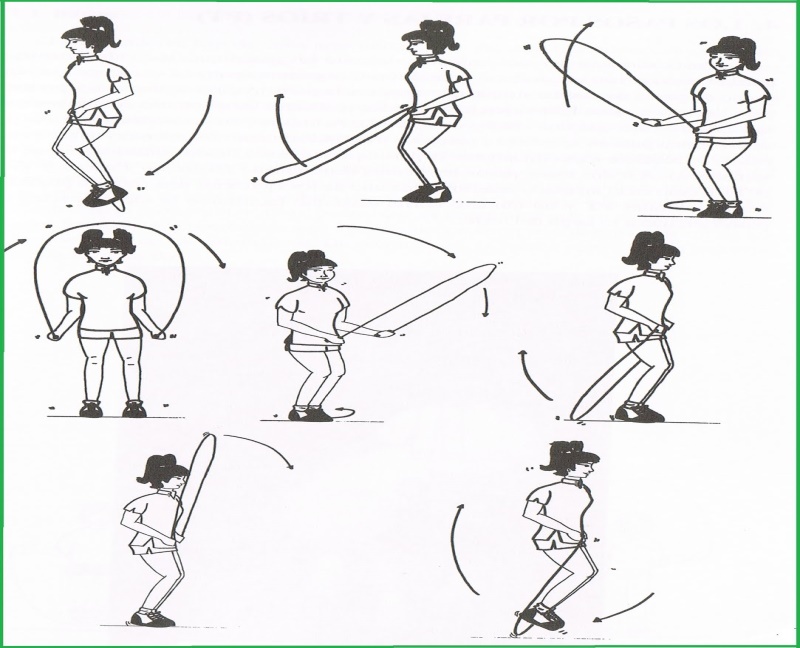  Parte principal. Realizar esta serie de ejercicios de coordinaciónhttps://www.youtube.com/watch?v=TY2G2iI6V8M  recuerda tomar agua, el lavado de manos y quedate en casa.